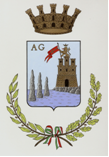 CHI È’ DI SCENA?Festival di teatro scolastico          ACIREALE  6  -  29  maggio  2016         S C H E D A   DI   A D E S I O N ENome della scuola________________________________________________________Sc    Istituto Secondario di primo grado            Istituto Secondario di secondo grado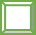 Via e numero _____________________________________________________________CAP ________ città ____________________________ provincia ____________________Tel. __________________________ e-mail _____________________________________Insegnate referente per l’attività ________________________ Tel. ___________________Chiede di partecipare al festival di teatro scolastico “Chi è di scena?” Con la seguente opera:______________________________________________________________________________________                                                                         Autore ___________________________________________________________________Genere __________________________________________________________________Regia ed eventuale adattatore________________________________________________Direzione musicale di _______________________________________________________Coreografie di _____________________________________________________________Durata atti: 1)                   2)                   3) Opera vincolata dai diritti d’autore?                                Musica vincolata dai diritti d’autore?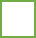 SI                 NO                                                               SI       NO  data …………….Firma dell’insegnante referente                                                                    Firma del dirigente scolastico…………………………………….                                                                 ………………………………………N.B. Allegare alla seguente: 1) Copione dell’opera 2) Scheda progetto didattico contenente: Riassunto dell’opera e informazioni sul progetto didattico realizzato 3) Ricevuta di avvenuto pagamento della quota d’scrizione.